Внеочередное заседание                                                27-го созываот 23 ноября 2017 года                                                                  №123Р Е Ш Е Н И ЕОб утверждении проекта решения «О бюджете сельского поселения Челкаковский сельсовет муниципального района Бураевский район Республики Башкортостан на 2018 год и на плановый период  2019 и 2020 годов»Совет сельского поселения Челкаковский сельсовет муниципального района Бураевский район Республики Башкортостан Р Е Ш И Л :1.  Утвердить  проект решения «О бюджете сельского поселения Челкаковский сельсовет муниципального района Бураевский район Республики Башкортостан на 2018 год и на плановый период  2019 и 2020 годов»2. Настоящее решение обнародовать на информационном стенде администрации сельского поселения Челкаковский сельсовет. Председатель Советасельского поселенияЧелкаковский сельсовет:                                                   Р.Р.Нигаматьянов     	    Башҡортостан РеспубликаhыБорай районы  муниципаль районынын Салкак  ауыл  советыауыл  биләмәhе   Советы4529 73,  Салкак ауылы, Пинегин  урамы, 8Тел.347 56 2-54-59,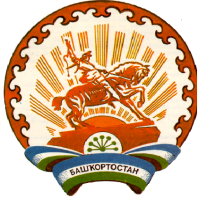 Республика БашкортостанСовет сельского поселения  Челкаковский сельсовет муниципального районаБураевский район452973, с.Челкаково, ул.Пинегина , 8т.347 56 2-54-59